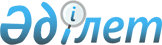 О внесении изменений в приказ Министра по чрезвычайным ситуациям Республики Казахстан от 15 марта 2021 года № 128 "Об утверждении квалификационных требований к категориям должностей Министерства по чрезвычайным ситуациям Республики Казахстан"
					
			Утративший силу
			
			
		
					Приказ Министра по чрезвычайным ситуациям Республики Казахстан от 10 ноября 2021 года № 546. Утратил силу приказом Министра по чрезвычайным ситуациям Республики Казахстан от 29 сентября 2023 года № 529.
      Сноска. Утратил силу приказом Министра по чрезвычайным ситуациям РК от 29.09.2023 № 529 (вводится в действие с 23.07.2023).
      ПРИКАЗЫВАЮ:
      1. Внести в приказ Министра по чрезвычайным ситуациям Республики Казахстан от 15 марта 2021 года № 128 "Об утверждении квалификационных требований к категориям должностей Министерства по чрезвычайным ситуациям Республики Казахстан" следующие изменения:
      заголовок указанного приказа изложить в следующей редакции:
      "Об утверждении квалификационных требований к категориям должностей органов гражданской защиты";
      в приложении 1:
      заголовок изложить в следующей редакции:
      "Квалификационные требования к должностям сотрудников и военнослужащих центрального аппарата и ведомств Министерства по чрезвычайным ситуациям Республики Казахстан";
      строку, порядковый номер 5, изложить в следующей редакции:
      "
      ";
      строку, порядковый номер 7, изложить в следующей редакции:
      "
      ";
      в приложении 2:
      строки, порядковый номер 6, 7 и 8, изложить в следующей редакции:
      "
      ";
      в приложении 3:
      строки, порядковый номер 5 и 6, изложить в следующей редакции:
      "
      ";
      в приложении 4:
      сроку, порядковый номер 5, изложить в следующей редакции:
      "
      ".
      2. Департаменту кадровой политики Министерства по чрезвычайным ситуациям Республики Казахстан в установленном законодательством порядке обеспечить:
      1) направление копии настоящего приказа в Республиканское государственное предприятие на праве хозяйственного ведения "Институт законодательства и правовой информации Республики Казахстан" Министерства юстиции Республики Казахстан для включения в Эталонный контрольный банк нормативных правовых актов Республики Казахстан;
      2) размещение настоящего приказа на официальном интернет-ресурсе Министерства по чрезвычайным ситуациям Республики Казахстан.
      3. Контроль за исполнением настоящего приказа возложить на курирующего вице-министра по чрезвычайным ситуациям Республики Казахстан.
      4. Настоящий приказ вводится в действие со дня его подписания.
      "СОГЛАСОВАН"Агентство Республики Казахстанпо делам государственной службы
					© 2012. РГП на ПХВ «Институт законодательства и правовой информации Республики Казахстан» Министерства юстиции Республики Казахстан
				
5.
C-SV-5
Заместитель начальника управления департамента, комитета.
Начальник отдела. Начальник дежурной части
высшее образование, соответствующее функциональным направлениям конкретной должности
1) не менее пяти лет стажа работы на правоохранительной службе, в том числе не менее одного года на должностях не ниже категорий C-GP-6, C-OGP-6, C-RGP-3, C-AGP-7, C-KGP-4, C-OKGP-4, В-PK-6, В-PKО-5, C-SV-8, С-SVО-5, C-SVR-4, C-SVU-5, C-SN-6, С-SSP-5, C-SGU-8, С-FM-5 (следователь по особо важным делам, оперуполномоченный (дознаватель) по особо важным делам) или на должностях не ниже следующей нижестоящей категории, предусмотренной штатным расписанием конкретного структурного подразделения;
2) не менее пяти лет стажа работы в специальных государственных органах или на воинской службе или в должности судьи;
3) не менее шести лет стажа работы на государственной службе;
4) не менее семи лет стажа работы в сферах, соответствующих функциональным направлениям конкретной должности данных категорий;
5) не менее пяти лет стажа работы для лиц, зачисленных в Президентский молодежный кадровый резерв.
Назначается из числа сотрудников, зачисленных в кадровый резерв для занятия вышестоящих должностей.
7
7.
C-SV-8
Главный: специалист-психолог, специалист-полиграфолог, специалист.
Старший: офицер,
дознаватель по особо важным делам
высшее образование, соответствующее функциональным направлениям конкретной должности
1) не менее трех лет стажа работы на правоохранительной службе;
2) не менее четырех лет стажа работы в специальных государственных органах или на воинской службе или в должности судьи;
3) не менее четырех лет стажа работы на государственной службе;
4) не менее шести лет стажа работы в сферах, соответствующих функциональным направлениям конкретной должности данных категорий;
5) не менее пяти лет стажа работы для лиц, зачисленных в Президентский молодежный кадровый резерв.
6.
C-SVО-7
Старший: офицер, дознаватель по особо важным делам областного территориального органа. Главный: специалист, специалист-психолог, специалист-полиграфолог областного территориального органа. Оперативный дежурный областного территориального органа
высшее образование, соответствующее функциональным направлениям конкретной должности
1) не менее двух лет стажа работы в правоохранительных или специальных государственных органах или на воинской службе или в должности судьи;
2) не менее трех лет стажа работы на государственной службе;
3) не менее пяти лет стажа работы в сферах, соответствующих функциональным направлениям конкретной должности данных категорий;
4) не менее пяти лет стажа работы для лиц, зачисленных в Президентский молодежный кадровый резерв.
7.
C-SVО-8
Офицер областного территориального органа. Старший: инспектор, специалист-психолог, специалист-полиграфолог, инженер, дознаватель областного территориального органа
высшее образование, соответствующее функциональным направлениям конкретной должности
1) не менее одного года стажа работы в правоохранительных или специальных государственных органах или на воинской службе или в должности судьи;
2) не менее двух лет стажа работы на государственной службе;
3) не менее четырех лет стажа работы в сферах, соответствующих функциональным направлениям конкретной должности данных категорий;
4) не менее пяти лет стажа работы для лиц, зачисленных в Президентский молодежный кадровый резерв.
8.
C-SVО-9
Инспектор и инженер всех наименований областного территориального органа.
Дознаватель областного территориального органа 
высшее образование, соответствующее функциональным направлениям конкретной должности
Стаж работы не требуется.
5.
C-SVR-6
Главный специалист. Старший: офицер, дознаватель по особо важным делам городского, районного территориального органа
высшее образование, соответствующее функциональным направлениям конкретной должности
1) не менее одного года стажа работы в правоохранительных или специальных государственных органах или на воинской службе или в должности судьи;
2) не менее двух лет стажа работы на государственной службе;
3) не менее четырех лет стажа работы в сферах, соответствующих функциональным направлениям конкретной должности данных категорий;
4) не менее пяти лет стажа работы для лиц, зачисленных в Президентский молодежный кадровый резерв.
6.
C-SVR-7
Офицер. Старший: инженер, дознаватель городского, районного территориального органа
высшее образование, соответствующее функциональным направлениям конкретной должности
1) не менее одного года стажа работы на государственной службе или в должности судьи или в сферах, соответствующих функциональным направлениям конкретной должности данных категорий;
2) не менее пяти лет стажа работы для лиц, зачисленных в Президентский молодежный кадровый резерв.
5.
C-SVU-6
Начальник: отдела, дежурной части, учебного центра
Послевузовское образование.
Для начальника отдела организации научно-исследовательской и редакционно-издательской работы наличие ученой степени или ученого звания. 
Для начальников отделов, дежурной части, учебных центров высшее образование
1) не менее двух лет стажа работы в правоохранительных или специальных государственных органах или на воинской службе или в должности судьи;
2) не менее трех лет стажа работы на государственной службе;
3) не менее пяти лет стажа работы в сферах, соответствующих функциональным направлениям конкретной должности данных категорий;
4) не менее пяти лет стажа работы для лиц, зачисленных в Президентский молодежный кадровый резерв.
Назначается из числа сотрудников, зачисленных в кадровый резерв для занятия вышестоящих должностей.
      Министр по чрезвычайнымситуациям РеспубликиКазахстан генерал-майор 

Ю. Ильин
